Im Rahmen des TU Dresden geförderten Vorhabens „Fond digitales Lernen und Lehren“ und des von der TU-Umweltinitiative (TUUWI) geplanten Projekts „Der UmweltRingVorlesung-Livestream- Hörsaal von Überall aus“ wird ab dem 01.10.2021 für die Tätigkeit einer Studentischen Hilfskraft (5h/Woche)befristet bis zum 30.09.2022 (Projektende) ein/e Student/in gesucht. Die Beschäftigungsdauer richtet sich nach dem WissZeitVG.  Die TUUWI führt seit 30 Jahren Umweltbildung in Form von Ringvorlesungsreihen (URV) und anderen Lehrformaten an der TU Dresden durch. Mit Hilfe des Projekts möchten wir in unserer Präsenz-Lehre eine teildigitalisierte Umsetzung fokussieren. Hierbei wollen wir Live-Streams der synchronen Lehrveranstaltungen etablieren, aufzeichnen und veröffentlichen sowie Live-Chats in die Präsenzveranstaltung integrieren. Damit tragen wir auch nach der Online-Lehre zu einer zeit- und ortsunabhängigen Öffnung der Lehrangebote bei. Dazu gehören die technische Umsetzung sowie die Klärung der rechtlichen Voraussetzungen. Weiterhin wird die Möglichkeit von Live-Teilnahme an Lehrveranstaltungen, z.B. durch Umfragen via Smartphone sowie Live-Chats und die vertiefte Nutzung von Video Campus Sachsen zur Bereitstellung der Inhalte angestrebt.Aufgaben: wiss. Hilfstätigkeiten, insbesondere Mitwirkung bei der Realisierung und Evaluation eines hybriden E-Learning-Angebots im Hochschulbetrieb im Speziellen durch:Durchführung, Bearbeitung und Veröffentlichung digitaler Aufnahmen der VorlesungenProjektdokumentation und Mitarbeit an der Erstellung eines AbschlussberichtsRecherche von rechtlichen und technischen Voraussetzungen für die Projektumsetzungstetige Korrespondenz zum studentischen Team sowie anderen Akteur*innenVoraussetzungen: immatrikulierte*r Student*in an einer HochschuleLust und Motivation, in einer studentischen Initiative mit vielen unterschiedlichen und engagierten Menschen zusammenzuarbeitenwünschenswert sind Vorerfahrungen mit der Arbeit von E-Learning-Angeboten oder Digitalisierungen von Vorlesungen oder anderen Formatenwünschenswert sind Vorerfahrungen mit Open Source Software und Open Educational Ressourcen (OER) strukturierte, kreative und flexible Arbeitsweise Rückfragen zur Stelle beantwortet gerne: Jennifer Vaupel, urv@tuuwi.de.Frauen sind ausdrücklich zur Bewerbung aufgefordert. Selbiges gilt auch für behinderte Menschen. Bewerbungen ohne Foto bis zum 31.08.2021 unter dem Kennwort „URV-Livestream“ per E-Mail an: urv@tuuwi.de – bitte als eine PDF-Datei mit kurzem Motivationsschreiben oder postalisch an: TU-Umweltinitiative (tuuwi), Jennifer Vaupel, 01062 Dresden. Ihre Bewerbungsunterlagen werden nicht zurückgesandt, bitte reichen Sie nur Kopien ein. Vorstellungskosten können leider nicht übernommen werden.Weiterführende Informationen zur TU-Umweltinitiative: www.tuuwi.de/vorlesungenseminare und alle anderen Social-Media-Kanäle.________________________________________________________________________________________________________________   Hinweis zum Datenschutz: Welche Rechte Sie haben und zu welchem Zweck Ihre Daten verarbeitet werden sowie weitere Informationen zum Datenschutz haben wir auf der Webseite https://tu-dresden.de/karriere/datenschutzhinweis für Sie zur Verfügung gestellt.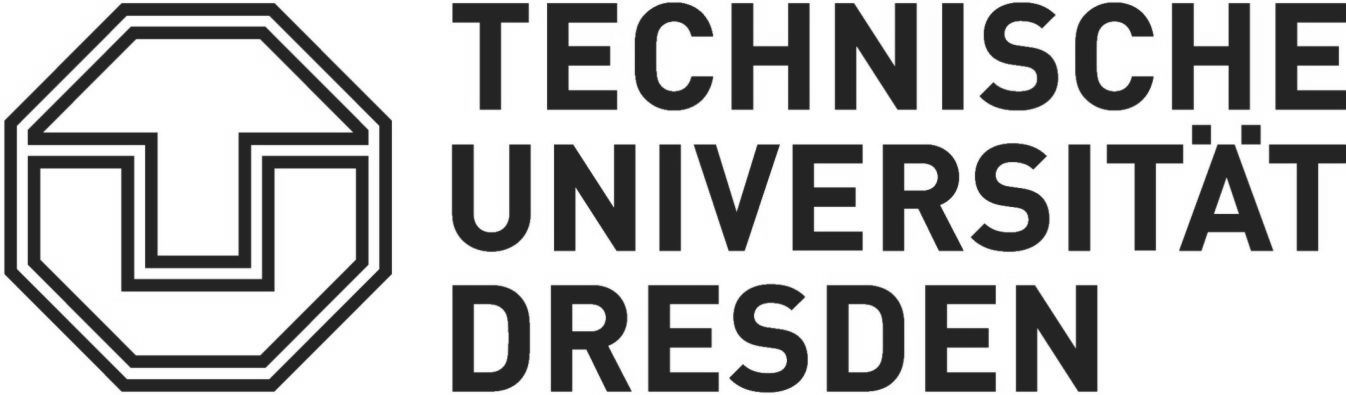 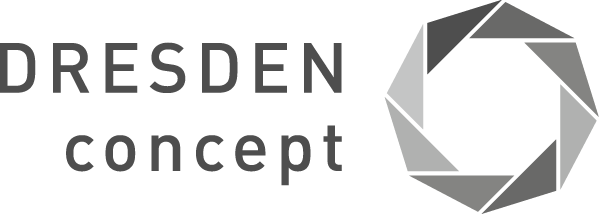 